В преддверии самого доброго и нежного праздника Дня матери, в ЦКР «Верховье Дона» состоялось открытие персональной выставки Евгении Михайловны Ерёминой, «В гармонии с возрастом».Каждая из картин представленной выставки поражает гаммой своих красок,  разнообразием и очень кропотливой работой. Евгении Михайловне семьдесят семь лет, увлекается этим хобби девять лет, хотя раньше никогда живописью не занималась. Пережив инсульт,  искала себя в разных видах творчества, но именно  занятие рисованием стало для нее целью в жизни. Рисует она левой рукой, потому что после болезни функции правой не совсем восстановились.  Это дается ей нелегко, но волевой характер не позволяет  раскисать. Волею судьбы так случилось, что родных и близких у Евгении Михайловны нет, и она проживает в Центре социального обслуживания поселка Епифань.           В коллекции картин: пейзажи, портреты, натюрморты. Сколько труда и времени вложено автором  в каждую работу, сколько души! Наверное, поэтому после знакомства с выставкой у зрителей ещё долго остаётся позитивное настроение и колоссальный заряд оптимизма.         В день открытия выставки глава администрации муниципального образования Епифанское  Сергей Карпов поздравил Евгению Михайловну и всех гостей с наступающим праздником.Организаторы выставки поблагодарили Евгению Михайловну с удачным дебютом её  удивительных работ и пожелали дальнейших творческих успехов. Посетители поделись своими впечатлениями о выставке, и оставили свои отзывы:- Огромное спасибо за выставку и хочется пожелать Евгении Михайловне бескрайнего вдохновения, крепкого здоровья и материального благополучия для осуществления новых фантазий.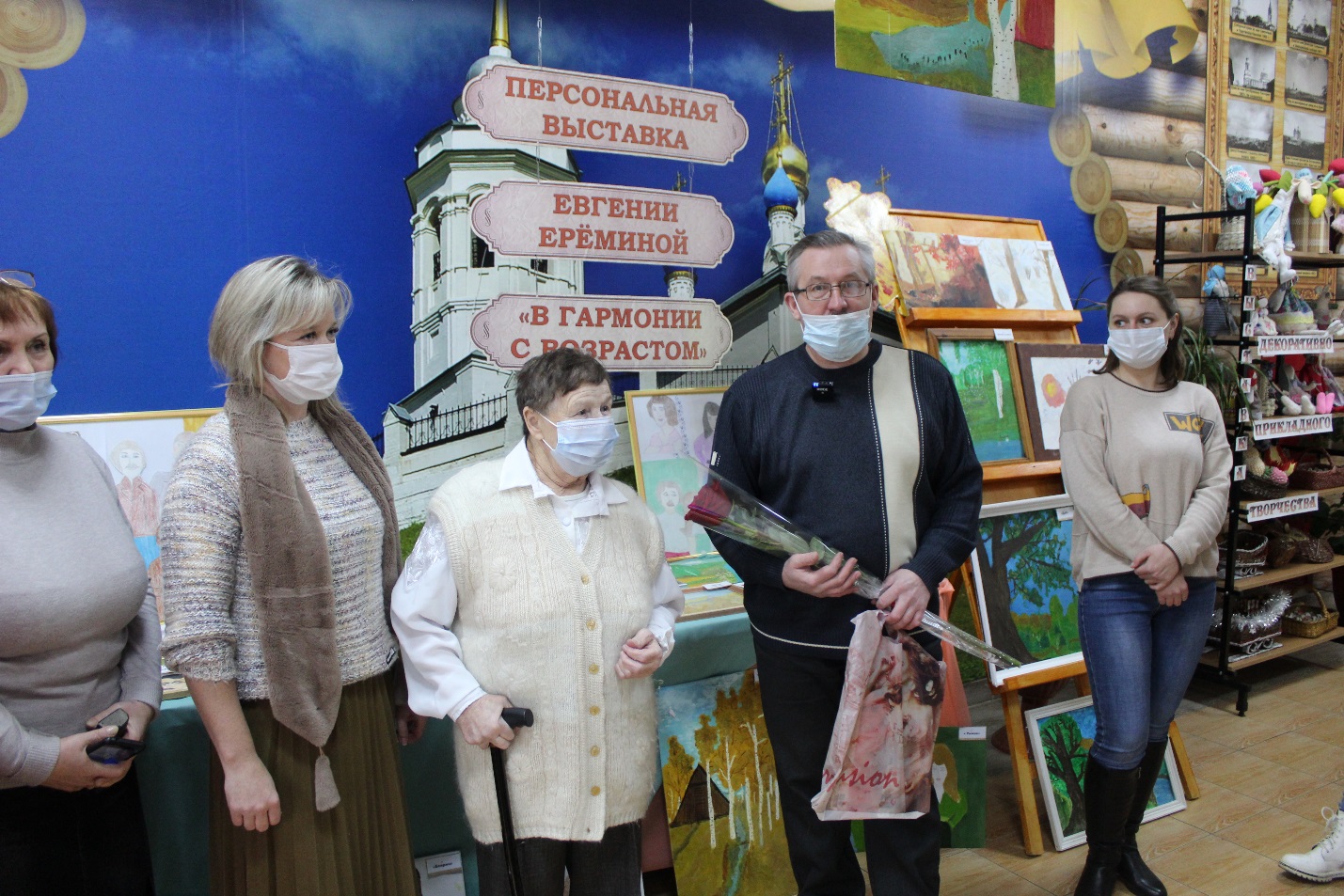 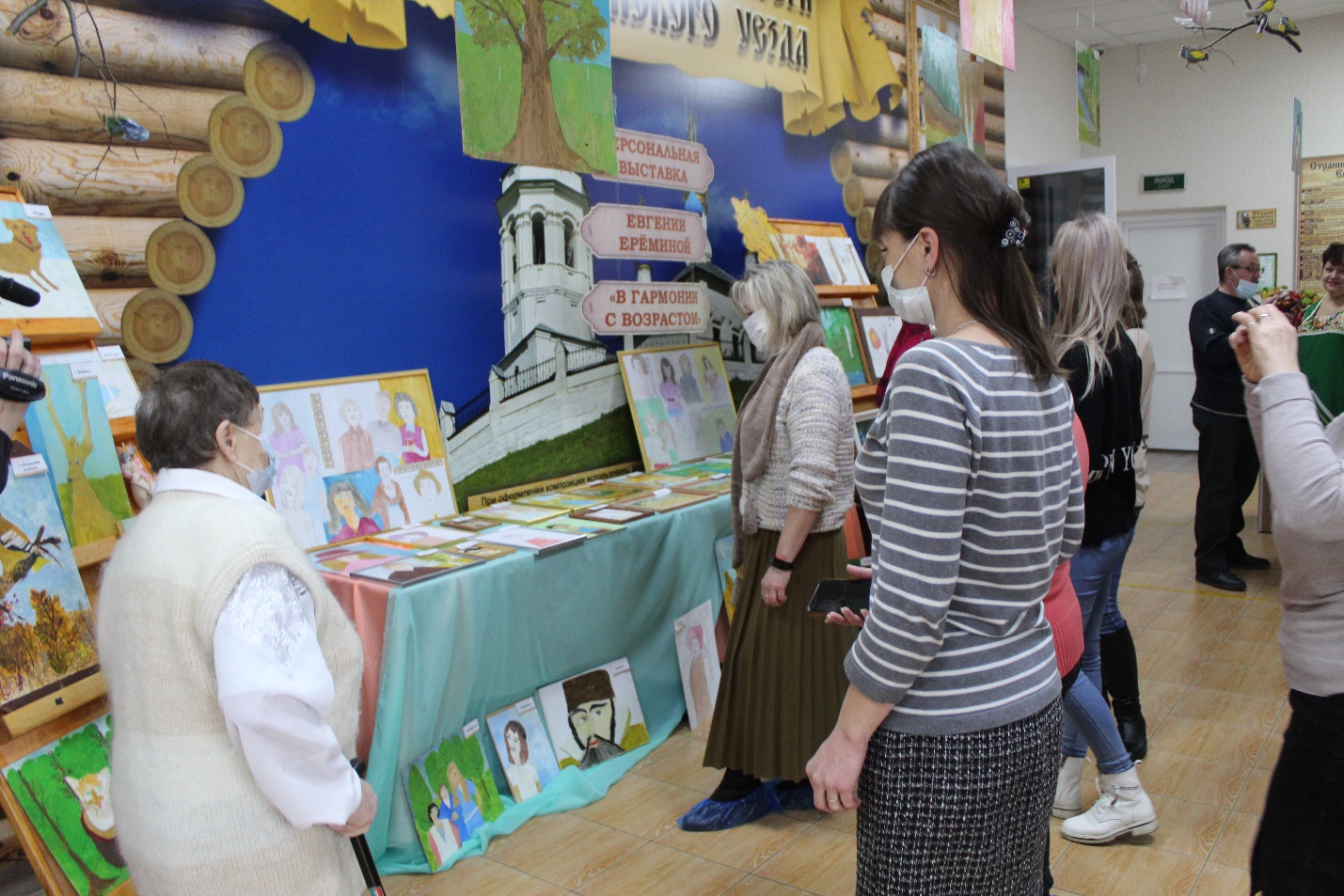 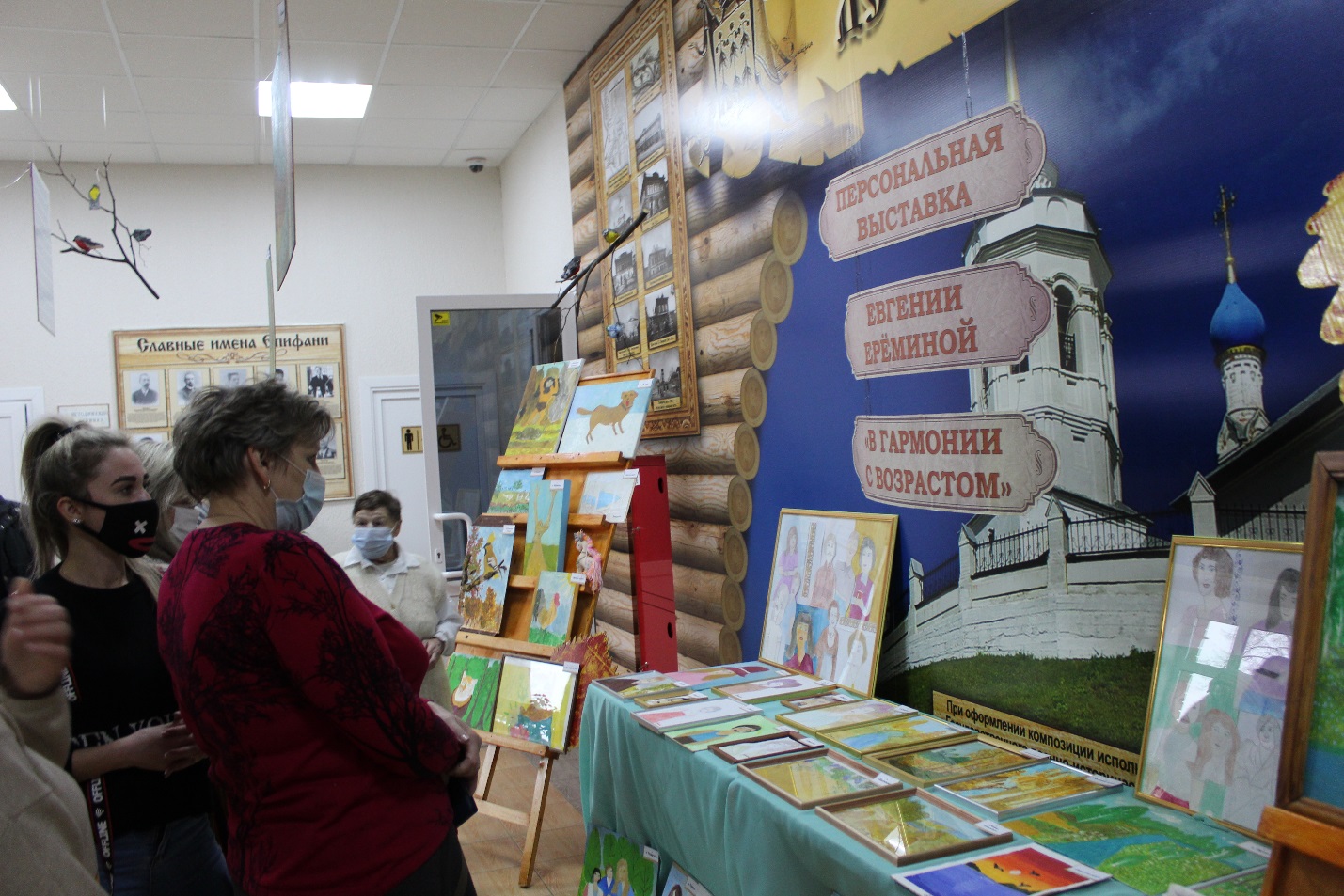 